Applied Health Research Question (AHRQ) Summary of Findings FormInstructions: Complete this form for all type 2 and 3 research responses (i.e., research reports/technical briefs and research projects). Submit the completed Summary of Findings Form to ResearchUnit@ontario.ca on a quarterly basis, along with the AHRQ Workplan report. Any other AHRQ products that were created for the knowledge user/AHRQ requestor should also be submitted as attachments. Note: The information on this page will be kept internal to the MOH/MLTC; the information on the next page will be disseminated broadly.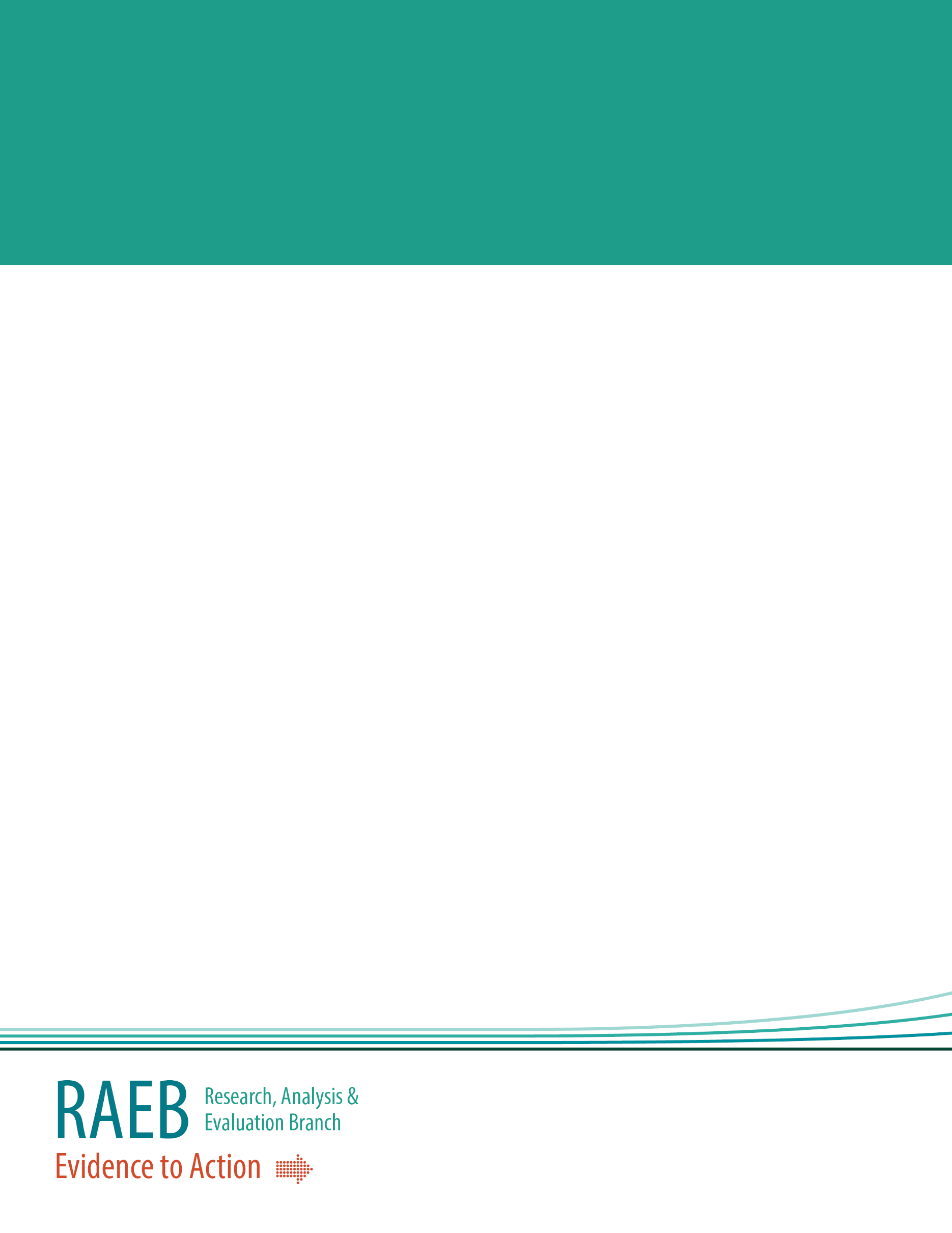 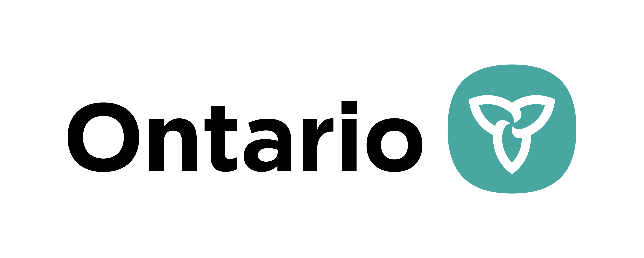 Primary Focus of AHRQ:  Type of Response: Key Findings: Provide a brief summary (~500 words) of your findings, using non-technical language wherever possible. Impact: In one paragraph (~300 words), using non-technical language wherever possible, briefly describe the impact of your AHRQ on your knowledge user’s work. Specifically, your statement should explain the reason why the AHRQ was impactful (e.g., changes in guidelines, informed policy-/decision-making, type of product, new technology, etc.), who was impacted (i.e., who the knowledge user(s) is/are), and how it impacted your knowledge user’s work (e.g. the outcome/benefit to their work). If applicable, please specify the level at which the impact took place, e.g. provincial or larger, regional or Ontario Health Team, community, and/or institutional level.Types of relevant evidence identified (check all that apply): Systematic review(s) (e.g., Cochrane reviews) Randomized controlled trial(s) (RCTs) Quantitative research other than RCTs in peer-reviewed journals (e.g., administrative database studies, experimenter controlled studies) Qualitative research in peer-reviewed journals (e.g., descriptive research) Grey literature (e.g., technical reports, working papers from research groups or committees, government reports, abstracts from conferences, proceedings) Commentary and editorial articles published in peer-reviewed journalsOther (please specify):___________Methodology: [e.g., analyses of administrative data, randomized controlled trial, qualitative research, etc.] 